橡城溪畔國語宣道會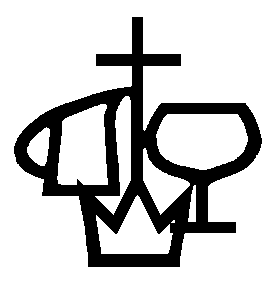 Oakville Creekside Alliance Church＝＝＝＝＝＝＝＝＝＝＝＝＝＝＝＝＝＝＝＝＝＝＝＝＝＝＝＝＝＝＝＝＝＝＝＝＝＝課程大綱及進度表時間：01/01 －30/03(2019年)      學季：成人主日學第二十五季           地點：教會教師：高路                                           科目：啟示錄課程目標：課程大綱：課本：聖經；參考書：John Macarthur, Matthew Henry。啟示錄緒論：學習聖經的目的：約17:17-19節，徒20:29-32，提後3:14-17節學習聖經的方法：徒17:11節；林前14:29節；約一2:27節1, 啟示錄的背景：書名：啟示錄 (The Revelation of Jesus Christ)。作者：使徒約翰，公元94-96年；拔摩海島寫作目的：宣告上帝創造、救贖、再創造、審判的完成，安慰地上行走天路的聖徒，警示地上偏行己路的信徒；為末日大災難的以色列家作預備。2, 啟示錄解釋的挑戰：常見的幾種解釋：千禧年前（主再來、被提－大災難－千禧年）Pre-tribulational，Premillennialism千禧年前（大災難－主再來－千禧年）Post-tribulational, Premillennialism千禧年後（千禧年－主再來）Postmillennialism無千禧年（寓意千禧年－主再來）Amillennialism聖經作證；對教會、信徒的影響千禧年前（災前被提）：信徒隨時警醒，預備生命；信從主、奔走天路，預備主再來、盼望能被提。千禧年前（災後被提）：教會、信徒隨時等待大災難來臨，然後被提。千禧年後：教會、信徒盼望全世界都信主的時刻來臨，然後主再來。無千禧年：教會、信徒一直等待主再來，直到進入新天新地。3, 啟示錄的主題與主綫：主題：主必再來的信息分題：寫給地上教會的信息－啓1-5章寫給以色列選民的信息－啓6-19章基督地上的千禧年，上帝末日的大審判－啓20章上帝應許的新天新地－啓21-22章對地上教會的最後警告，聖徒當渴望主再來－啓22章4, 啟示錄的特點：記錄了末日發生的真實情況，宣告了上帝創造、救贖，審判的結束。作者對末日的描述，超越了人想象的能力，出現很多難以解釋明白的場景。由於啟示錄所記錄的是將來發生的事情，出現了多種不同的解釋。5, 思考問題：啟示錄的解釋是惟一的，還是可以多樣的？啟示錄記錄的是將來發生的事情，對當下的教會、信徒有何意義？如果啟示錄中有很多當下無法解釋清楚的經文，為何上帝啟示約翰寫下啟示錄？